FICHE DE POSTE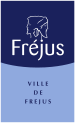 MUSICIEN(NE) INTERVENANT(E) EN MILIEU SCOLAIRE ET EXTRASCOLAIREInformations sur le poste :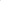 Dans le cadre de sa politique d'action culturelle et artistique, la Mairie de Frejus recrute un (e) musicien(ne)-intervenant(e) motivé(e) à temps plein pour assurer un certain nombre de missions. Sous l'autorité du Directeur de l'école de musique, vous assurez les missions suivantes :Concevoir et réaliser des dispositifs d'enseignement musical en concertation avec les équipes enseignantes (transmettre les savoirs fondamentaux nécessaires à une pratique musicale effective et autonome des élèves, assurer l'enseignement sous différentes modalités : face à face pédagogique / cours individuels / cours collectifs et assurer la direction d'une classe d'orchestre et/ou de chorale.Participer à la mise en œuvre de classes d'initiation artistique et d'ateliers musicaux complémentaires dans ou hors temps scolaire (faire vivre des situations visant au développement de l'éducation artistique de l'enfant)Proposer, encadrer, accompagner les projets pédagogiques, artistiques et culturels  Conduire des activités musicales permettant aux enfants :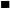 De vivre des démarches artistiques collectives innovantes, d'acquérir des savoirs et savoir-faire fondamentaux (maîtrise du geste vocal, affinement du geste instrumental, approche des langages musicaux, amorce de pratiques musicales diversifiées), o De développer une attitude d'écoute et se construire un jugement esthétique personnel de se forger une culture artistique.Participation aux réunions de préparation et aux spectacles des écoles, donner des outils aux enseignants pour qu'au cours de la mise en œuvre des projets, ces derniers soient les garants de la cohérence et de la transversalité des apprentissages.Accompagner le développement des pratiques artistiques des amateurs, notamment en tenant un rôle de conseil et d'aide à la formulation de projets et participer à la réalisation des actions portées par la Direction de la Culture et du Patrimoine de la ville.Conditions de recrutementGrade : Emploi de catégorie BRecrutement statutaire ; ou contractuel (CD D de 1 an renouvelable)Rémunération statutaire ; ou contractuel selon profilPoste à temps plein,Poste à pourvoir dès que possibleProfil et connaissances requisesTitulaire du Diplôme Universitaire de Musicien-intervenant ou diplôme équivalent ou formation supérieure Bac +3 (musique).Expérience professionnelle souhaitée.Justifier d'une bonne pratique musicale, et d'une très bonne ouverture d’espritContact :David Artel : 06 61 70 48 65d.artel@ville-frejus.fr